Уважаемые родители, вашим детям нравится «Веселая песенка», которую мы начали разучивать, когда все ходили в детский сад.Фонограмму этой песни можно скачать в интернете. Автор песни – композитор Александр Ермолов.  («плюс» - песня со словами, «минус» – мелодия песни без слов). 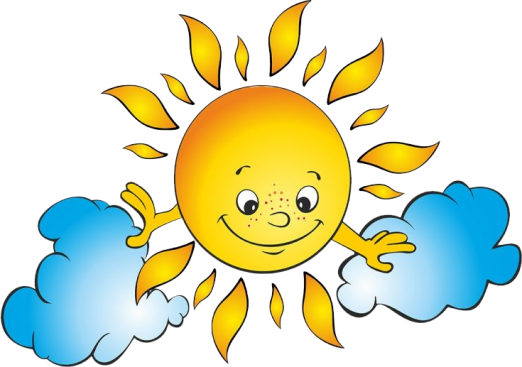 Выглянуло солнышко
Из-за серых туч,
Золотистым зёрнышком
Прыгнул первый луч.       Скачет по полям, с небом пополам,
       Песенку весёлую напевает нам.
       Скачет по полям, с небом пополам,
       Песенку весёлую напевает нам.И от этой песенки
Тает тишина,
И с ручьями весело
Прыгает весна.
       Скачет по полям, с небом пополам,
       Песенку весёлую напевает нам.
       Скачет по полям, с небом пополам,
       Песенку весёлую напевает нам.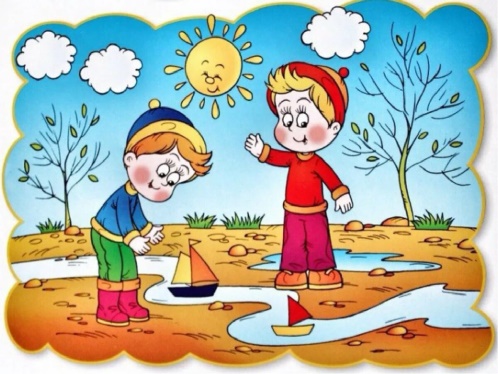 Разбудили песенку
Тёплые лучи,
И на ветках весело
Прыгают грачи.
       Скачут по полям, с небом пополам,
       Песенку веселую напевают нам.
       Скачут по полям, с небом пополам,
       Песенку веселую напевают нам.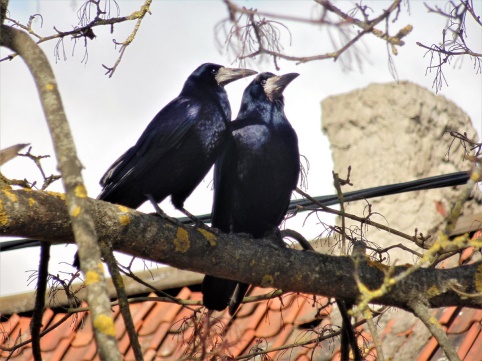 В песенку задорную
Просто влюблена,
Прыгает огромная
Детская страна.
       Скачет по полям, с небом пополам,
       Песенку весёлую напевает нам.
       Скачет по полям, с небом пополам,
       Песенку весёлую напевает нам.

Скачет по полям, с небом пополам,
Песенку весёлую напевает нам.
Ля-ля-ля-ля-ля, ля-ля-ля-ля-ля.
И под эту песенку кружится земля.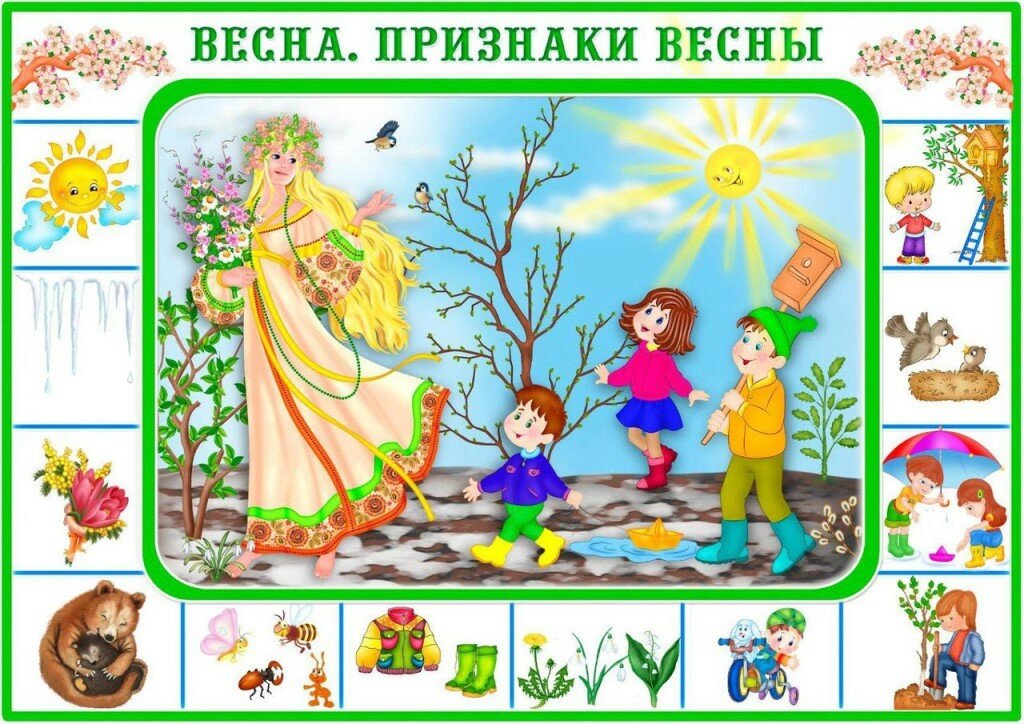 